Happy happy birthday, childrendear 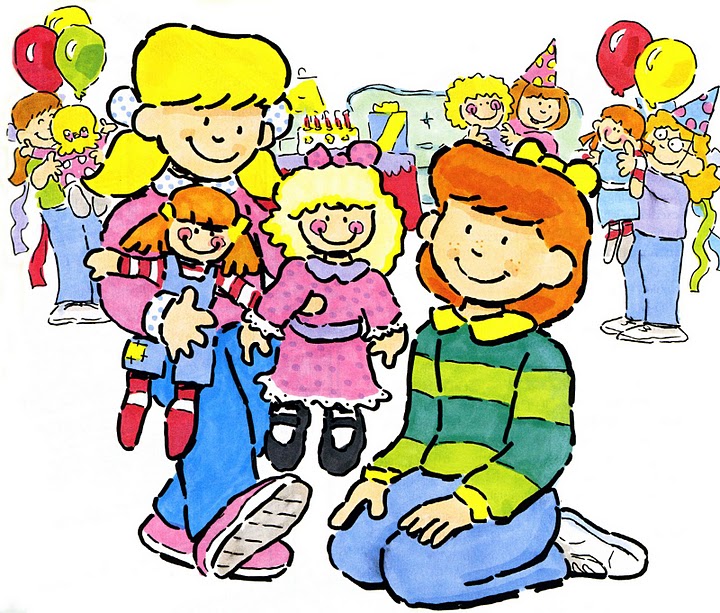 Happy days will come to you all yearIf I had one wish, then it would be 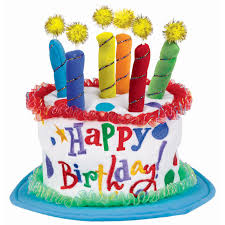 A happy happy birthday to youfrom me